Prot. N. 21936 del 06/06/2018SEZIONE I:	AMMINISTRAZIONE AGGIUDICATRICEI.1)	Denominazione, indirizzi e punti di contattoSEZIONE II: OGGETTO DELL’APPALTO (LAVORI)II.1) DescrizioneII.2) Quantitativo o entità dell’appaltoSEZIONE III:	INFORMAZIONI DI CARATTERE GIURIDICO, ECONOMICO, FINANZIARIO E TECNICOIII.1) Condizioni relative all’appalto III.2)	Condizioni di partecipazione SEZIONE IV: PROCEDURAIV.3)	Informazioni di carattere amministrativoSEZIONE VI: ALTRE INFORMAZIONIIL RESPONSABILE DEL PROCEDIMENTOIng. Giovanni Vito Bello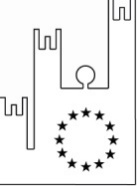 Asmel Consortile S.C. a r.l.Sede Legale: Via Carlo Cattaneo,9 – 21013 GALLARATE (VA)
P.IVA 03357090129 - C.F. 91055320120Sede Operativa: Centro Direzionale - Isola G1 - Napoliwww.asmecomm.it – portale di committenza pubblicaCOMUNE DI CAPACCIO PAESTUM (SA)COMUNE DI CAPACCIO PAESTUMProvincia di SALERNOArea IV: Gestione del Territorio – Urbanistica – Edilizia Privata – Abusivismo – Controllo – Autorizzazioni Paesaggistiche – Lavori pubblici – Opere Pubbliche – Servizi Idrici.Corso Vittorio Emanuele, n. 1, 84047 Capaccio Paestum (SA) – C.F. 81001170653 – P.I. 00753770650Tel.+39 (0828) 812.222 Fax +39 (0828) 812.239  E-mail: gv.bello@comune.capaccio.sa.it   Pec: gv.bello@pec.comune.capaccio.sa.it  -  protocollo@pec.comune.capaccio.sa.itBANDO DI GARA MEDIANTE PROCEDURA APERTAEsecuzione di lavori sulla base del progetto esecutivo.art. 26, comma 8, decreto legislativo n. 50 del 2016Ai sensi dell’articolo 60 del D.Lgs. n. 50 del 2016 con aggiudicazione secondo il criterio qualità/prezzo per l’Amministrazione Comunale ai sensi dell’articolo 95, comma 2, del D.Lgs. n. 50 del 2016.Oggetto: < LAVORI DI SOMMA URGENZA PER IL RIPRISTINO DELLA CONDOTTA SOTTOMARINA DI SCARICO NEL COMUNE DI CAPACCIO >CUP:    H41E16000310002             CIG: 746241647EDenominazione ufficiale: Denominazione ufficiale: Denominazione ufficiale: COMUNE DI CAPACCIO PAESTUMCOMUNE DI CAPACCIO PAESTUMCOMUNE DI CAPACCIO PAESTUMCOMUNE DI CAPACCIO PAESTUMCOMUNE DI CAPACCIO PAESTUMCOMUNE DI CAPACCIO PAESTUMCOMUNE DI CAPACCIO PAESTUMIndirizzo postale: Indirizzo postale: Indirizzo postale: Via F.lli Arenella n. 37/39Via F.lli Arenella n. 37/39Via F.lli Arenella n. 37/39Via F.lli Arenella n. 37/39Via F.lli Arenella n. 37/39Via F.lli Arenella n. 37/39Via F.lli Arenella n. 37/39Città: CAPACCIO  Paestum – prov. SALERNOCAPACCIO  Paestum – prov. SALERNOCAPACCIO  Paestum – prov. SALERNOCAPACCIO  Paestum – prov. SALERNOCAP8404784047Paese: ItaliaPunti di contatto:Punti di contatto:AREA IVAREA IVAREA IVTelefonoTelefono+39 (0828) 812.234+39 (0828) 812.234+39 (0828) 812.234All’attenzione di: All’attenzione di: ing. Giovanni Vito BELLOing. Giovanni Vito BELLOing. Giovanni Vito BELLOFax: Fax: +39 (0828) 812.239+39 (0828) 812.239+39 (0828) 812.239Posta elettronica: E-mail: gv.bello@comune.capaccio.sa.it - Pec: gv.bello@pec.comune.capaccio.sa.itPosta elettronica: E-mail: gv.bello@comune.capaccio.sa.it - Pec: gv.bello@pec.comune.capaccio.sa.itPosta elettronica: E-mail: gv.bello@comune.capaccio.sa.it - Pec: gv.bello@pec.comune.capaccio.sa.itPosta elettronica: E-mail: gv.bello@comune.capaccio.sa.it - Pec: gv.bello@pec.comune.capaccio.sa.itPosta elettronica: E-mail: gv.bello@comune.capaccio.sa.it - Pec: gv.bello@pec.comune.capaccio.sa.itPosta elettronica: E-mail: gv.bello@comune.capaccio.sa.it - Pec: gv.bello@pec.comune.capaccio.sa.itPosta elettronica: E-mail: gv.bello@comune.capaccio.sa.it - Pec: gv.bello@pec.comune.capaccio.sa.itProfilo di committente (URL): Profilo di committente (URL): Profilo di committente (URL): Profilo di committente (URL): http:// www.comune.capaccio.sa.it/  http:// www.comune.capaccio.sa.it/  http:// www.comune.capaccio.sa.it/  http:// www.comune.capaccio.sa.it/  http:// www.comune.capaccio.sa.it/  http:// www.comune.capaccio.sa.it/  Centrale di committenza (URL): Centrale di committenza (URL): Centrale di committenza (URL): Centrale di committenza (URL): http://www.asmecomm.it http://www.asmecomm.it http://www.asmecomm.it http://www.asmecomm.it http://www.asmecomm.it http://www.asmecomm.it Ulteriori informazioni, il capitolato e la documentazione disponibili presso il punto di contatto sopraindicatoUlteriori informazioni, il capitolato e la documentazione disponibili presso il punto di contatto sopraindicatoUlteriori informazioni, il capitolato e la documentazione disponibili presso il punto di contatto sopraindicatoUlteriori informazioni, il capitolato e la documentazione disponibili presso il punto di contatto sopraindicatoUlteriori informazioni, il capitolato e la documentazione disponibili presso il punto di contatto sopraindicatoUlteriori informazioni, il capitolato e la documentazione disponibili presso il punto di contatto sopraindicatoUlteriori informazioni, il capitolato e la documentazione disponibili presso il punto di contatto sopraindicatoUlteriori informazioni, il capitolato e la documentazione disponibili presso il punto di contatto sopraindicatoUlteriori informazioni, il capitolato e la documentazione disponibili presso il punto di contatto sopraindicatoUlteriori informazioni, il capitolato e la documentazione disponibili presso il punto di contatto sopraindicatoLe offerte vanno inviate al punto di contatto sopraindicato.Le offerte vanno inviate al punto di contatto sopraindicato.Le offerte vanno inviate al punto di contatto sopraindicato.Le offerte vanno inviate al punto di contatto sopraindicato.Le offerte vanno inviate al punto di contatto sopraindicato.Le offerte vanno inviate al punto di contatto sopraindicato.Le offerte vanno inviate al punto di contatto sopraindicato.Le offerte vanno inviate al punto di contatto sopraindicato.Le offerte vanno inviate al punto di contatto sopraindicato.Le offerte vanno inviate al punto di contatto sopraindicato.I.2) Tipo di amministrazione aggiudicatrice I.2) Tipo di amministrazione aggiudicatrice I.2) Tipo di amministrazione aggiudicatrice I.2) Tipo di amministrazione aggiudicatrice I.2) Tipo di amministrazione aggiudicatrice I.2) Tipo di amministrazione aggiudicatrice I.2) Tipo di amministrazione aggiudicatrice I.2) Tipo di amministrazione aggiudicatrice I.2) Tipo di amministrazione aggiudicatrice I.2) Tipo di amministrazione aggiudicatrice Ente locale: Comune di Capaccio PaestumEnte locale: Comune di Capaccio PaestumEnte locale: Comune di Capaccio PaestumEnte locale: Comune di Capaccio PaestumEnte locale: Comune di Capaccio PaestumEnte locale: Comune di Capaccio PaestumEnte locale: Comune di Capaccio PaestumEnte locale: Comune di Capaccio PaestumEnte locale: Comune di Capaccio PaestumEnte locale: Comune di Capaccio PaestumII.1.1) Denominazione conferita all’appalto dall’amministrazione aggiudicatrice: II.1.1) Denominazione conferita all’appalto dall’amministrazione aggiudicatrice: II.1.1) Denominazione conferita all’appalto dall’amministrazione aggiudicatrice: II.1.1) Denominazione conferita all’appalto dall’amministrazione aggiudicatrice: II.1.1) Denominazione conferita all’appalto dall’amministrazione aggiudicatrice: < LAVORI DI SOMMA URGENZA PER IL RIPRISTINO DELLA CONDOTTA SOTTOMARINA DI SCARICO NEL COMUNE DI CAPACCIO >< LAVORI DI SOMMA URGENZA PER IL RIPRISTINO DELLA CONDOTTA SOTTOMARINA DI SCARICO NEL COMUNE DI CAPACCIO >< LAVORI DI SOMMA URGENZA PER IL RIPRISTINO DELLA CONDOTTA SOTTOMARINA DI SCARICO NEL COMUNE DI CAPACCIO >< LAVORI DI SOMMA URGENZA PER IL RIPRISTINO DELLA CONDOTTA SOTTOMARINA DI SCARICO NEL COMUNE DI CAPACCIO >< LAVORI DI SOMMA URGENZA PER IL RIPRISTINO DELLA CONDOTTA SOTTOMARINA DI SCARICO NEL COMUNE DI CAPACCIO >II.1.2) Tipo di appalto e luogo di esecuzione: LAVORIII.1.2) Tipo di appalto e luogo di esecuzione: LAVORIII.1.2) Tipo di appalto e luogo di esecuzione: LAVORIII.1.2) Tipo di appalto e luogo di esecuzione: LAVORIII.1.2) Tipo di appalto e luogo di esecuzione: LAVORIEsecuzioneProgettazione ed esecuzioneRealizzazione, con qualsiasi mezzo, conforme alle prescrizioni dell’amministrazione aggiudicatriceEsecuzioneProgettazione ed esecuzioneRealizzazione, con qualsiasi mezzo, conforme alle prescrizioni dell’amministrazione aggiudicatriceEsecuzioneProgettazione ed esecuzioneRealizzazione, con qualsiasi mezzo, conforme alle prescrizioni dell’amministrazione aggiudicatriceEsecuzioneProgettazione ed esecuzioneRealizzazione, con qualsiasi mezzo, conforme alle prescrizioni dell’amministrazione aggiudicatriceLuogo principale dei lavori:Luogo principale dei lavori:COMUNE DI CAPACCIO PAESTUMCOMUNE DI CAPACCIO PAESTUMCOMUNE DI CAPACCIO PAESTUMCodice NUTS: ITF35Codice NUTS: ITF35Codice NUTS: ITF35Codice NUTS: ITF35Codice NUTS: ITF35II.1.3) L’avviso riguarda un appalto pubblico	II.1.3) L’avviso riguarda un appalto pubblico	II.1.3) L’avviso riguarda un appalto pubblico	II.1.3) L’avviso riguarda un appalto pubblico	II.1.3) L’avviso riguarda un appalto pubblico	II.1.5) Breve descrizione dell’appalto: II.1.5) Breve descrizione dell’appalto: II.1.5) Breve descrizione dell’appalto: II.1.5) Breve descrizione dell’appalto: II.1.5) Breve descrizione dell’appalto: < LAVORI DI SOMMA URGENZA PER IL RIPRISTINO DELLA CONDOTTA SOTTOMARINA DI SCARICO NEL COMUNE DI CAPACCIO >< LAVORI DI SOMMA URGENZA PER IL RIPRISTINO DELLA CONDOTTA SOTTOMARINA DI SCARICO NEL COMUNE DI CAPACCIO >< LAVORI DI SOMMA URGENZA PER IL RIPRISTINO DELLA CONDOTTA SOTTOMARINA DI SCARICO NEL COMUNE DI CAPACCIO >< LAVORI DI SOMMA URGENZA PER IL RIPRISTINO DELLA CONDOTTA SOTTOMARINA DI SCARICO NEL COMUNE DI CAPACCIO >< LAVORI DI SOMMA URGENZA PER IL RIPRISTINO DELLA CONDOTTA SOTTOMARINA DI SCARICO NEL COMUNE DI CAPACCIO >II.1.6) Vocabolario comune per gli appalti (CPV)II.1.6) Vocabolario comune per gli appalti (CPV)II.1.6) Vocabolario comune per gli appalti (CPV)II.1.6) Vocabolario comune per gli appalti (CPV)II.1.6) Vocabolario comune per gli appalti (CPV)Vocabolario principaleOggetto PrincipaleOggetto PrincipaleOggetto Principale45232411-6II.1.7) L’appalto rientra nel campo di applicazione dell’accordo sugli appalti pubblici (AAP):	SIII.1.7) L’appalto rientra nel campo di applicazione dell’accordo sugli appalti pubblici (AAP):	SIII.1.7) L’appalto rientra nel campo di applicazione dell’accordo sugli appalti pubblici (AAP):	SIII.1.7) L’appalto rientra nel campo di applicazione dell’accordo sugli appalti pubblici (AAP):	SIII.1.7) L’appalto rientra nel campo di applicazione dell’accordo sugli appalti pubblici (AAP):	SIII.1.8) Lotti – L’appalto è suddiviso in lotti: NOII.1.8) Lotti – L’appalto è suddiviso in lotti: NOII.1.8) Lotti – L’appalto è suddiviso in lotti: NOII.1.8) Lotti – L’appalto è suddiviso in lotti: NOII.1.8) Lotti – L’appalto è suddiviso in lotti: NOII.1.9) Informazioni sulle varianti - Ammissibilità di varianti: NOII.1.9) Informazioni sulle varianti - Ammissibilità di varianti: NOII.1.9) Informazioni sulle varianti - Ammissibilità di varianti: NOII.1.9) Informazioni sulle varianti - Ammissibilità di varianti: NOII.1.9) Informazioni sulle varianti - Ammissibilità di varianti: NOII.2.1) Quantitativo o entità totale (IVA esclusa)II.2.1) Quantitativo o entità totale (IVA esclusa)II.2.1) Quantitativo o entità totale (IVA esclusa)II.2.1) Quantitativo o entità totale (IVA esclusa)II.2.1) Quantitativo o entità totale (IVA esclusa)II.2.1) Quantitativo o entità totale (IVA esclusa)II.2.1) Quantitativo o entità totale (IVA esclusa)€ 2.056.392,23 di cui€ 2.056.392,23 di cui€ 2.056.392,23 di cui€ 2.056.392,23 di cui€ 2.056.392,23 di cui€ 2.056.392,23 di cui€ 2.056.392,23 di cui1)IMPORTI SOGGETTI A RIBASSOIMPORTI SOGGETTI A RIBASSOIMPORTI SOGGETTI A RIBASSOIMPORTI SOGGETTI A RIBASSOIMPORTI SOGGETTI A RIBASSOIMPORTI SOGGETTI A RIBASSO1.a)€ 1.785.046,02€ 1.785.046,02€ 1.785.046,02Lavori esclusi i Costi della ManodoperaLavori esclusi i Costi della ManodoperaLavori esclusi i Costi della Manodopera1.b)€ 209.084,78€ 209.084,78€ 209.084,78Costi della ManodoperaCosti della ManodoperaCosti della Manodopera2)2)IMPORTI NON SOGGETTI A RIBASSOIMPORTI NON SOGGETTI A RIBASSOIMPORTI NON SOGGETTI A RIBASSOIMPORTI NON SOGGETTI A RIBASSOIMPORTI NON SOGGETTI A RIBASSO2.a)2.a)€ 62.261,43€ 62.261,43€ 62.261,43Oneri della sicurezza non soggetti a ribassoOneri della sicurezza non soggetti a ribassoII.2.2) Opzioni: NO II.2.2) Opzioni: NO II.2.2) Opzioni: NO II.2.2) Opzioni: NO II.2.2) Opzioni: NO II.2.2) Opzioni: NO II.2.2) Opzioni: NO II.3) Durata dell’appalto o termine di esecuzioneII.3) Durata dell’appalto o termine di esecuzioneII.3) Durata dell’appalto o termine di esecuzioneII.3) Durata dell’appalto o termine di esecuzioneII.3) Durata dell’appalto o termine di esecuzioneII.3) Durata dell’appalto o termine di esecuzioneII.3) Durata dell’appalto o termine di esecuzioneDurata in giorni: Durata in giorni: Durata in giorni: 365 giorni naturali e consecutivi365 giorni naturali e consecutivi365 giorni naturali e consecutiviIII.1.1) Cauzioni e garanzie richiestea)	concorrenti: garanzia provvisoria di euro 41.127,84 (2 % dell’importo dell’appalto), art. 93 del d.lgs. n. 50 del 2016, mediante cauzione con versamento in contanti in tesoreria o fideiussione conforme allo schema 1.1 approvato con d.m. n. 123 del 2004, integrata dalla clausola esplicita di rinuncia all'eccezione di cui all'articolo 1957, comma 2, del codice civile, corredata dall’impegno di un fideiussore al rilascio della cauzione definitiva;b)	aggiudicatario: cauzione definitiva non inferiore al 10 % dell’importo del contratto, incrementabile in funzione dell’offerta, ex art. 103 del d.lgs. n. 50 del 2016, mediante fideiussione conforme allo schema 1.2 approvato con d.m. n. 123 del 2004, integrata dalla clausola esplicita di rinuncia all'eccezione di cui all'articolo 1957, comma 2, del codice civile; c)	aggiudicatario: polizza assicurativa per rischi di esecuzione (C.A.R.) per un importo non inferiore all’importo del contratto, divisa per partite come da Capitolato speciale, e per responsabilità civile per danni a terzi (R.C.T.) per un importo di euro 2.500.000,00, conforme allo schema 2.3 approvato con d.m. n. 123 del 2004; Importi della garanzia provvisoria di cui alla lettera a) e della cauzione definitiva di cui alla lettera b), ridotti del 50 % per concorrenti in possesso di certificazione del sistema di qualità serie europea ISO 9001:2008, di cui agli articoli 93, comma 7, del decreto legislativo n. 50 del 2016.III.1.2) Principali modalità di finanziamento e di pagamentoa)	con deliberazione di G.C. n. 193 del 06/04/2018 è stato approvato il progetto esecutivo dei < LAVORI DI SOMMA URGENZA PER IL RIPRISTINO DELLA CONDOTTA SOTTOMARINA DI SCARICO NEL COMUNE DI CAPACCIO > di importo complessivo pari ad € 2.756.000,00, in cui si da atto che nelle more della concessione del finanziamento da parte della Regione Campania, l’Amministrazione Comunale intende procedere al finanziamento dell’opera anticipando l’importo necessario con fondi comunali.Tutti i pagamenti, in acconto ed a saldo, saranno effettuati dalla stazione appaltante solo dopo l’avvenuto accreditamento delle somme da parte dell’Ente finanziatore.L’Amministrazione comunale resta sollevata da ogni responsabilità per eventuali ritardi di pagamenti per cause ad essa non imputabili o per ritardi degli accrediti da parte dell’Ente finanziatore o per mancata disponibilità sul conto corrente dedicato e non sarà riconosciuto alcun compenso aggiuntivo all’appaltatore oltre quello dovuto per i lavori effettivamente eseguiti e contabilizzati.La Stazione Appaltante espressamente si riserva di procedere solo all’aggiudicazione provvisoria dei lavori e avrà la facoltà di annullare la procedura senza ulteriori effetti nell’ipotesi in cui, prima della stipula del contratto d’appalto, dovessero sopraggiungere motivi di interesse pubblico (tra i quali si indica, a titolo esemplificativo e non esaustivo, la insussistenza dei fondi) o nel caso di mancata conferma del finanziamento senza che i partecipanti alla gara e l’aggiudicatario possano avanzare alcuna pretesa.Il concorrente non avrà nulla a che pretendere nei confronti della Stazione Appaltante nell'eventualità che la procedura di gara, per qualunque motivo, venga sospesa o annullata.Il corrispettivo dell’appalto è determinato a misura ai sensi di quanto previsto dall’articolo 3, comma 2, lettera eeeee), del D.Lgs. n. 50 del 2016.La contabilità dei lavori sarà effettuata, ai sensi dell’articolo 16 del capitolato speciale d'appalto, sulla base delle effettive quantità di lavori eseguiti contabilizzate ai prezzi dell’elenco allegato al progetto decurtati del ribasso d’asta unico offerto dall’aggiudicatario; agli importi degli stati di avanzamento (SAL) sarà aggiunto, in proporzione dell'importo dei lavori eseguiti, l'importo degli oneri per l'attuazione dei piani di sicurezza; le rate di acconto saranno pagate con le modalità previste dal capitolato speciale d'appalto.Per quanto attiene i pagamenti, trova applicazione l'articolo 3 della legge 13 agosto 2010, n. 136 in tema di tracciabilità dei flussi finanziari.b)	I pagamenti avverranno ai sensi dell’art. 16 del Capitolato Speciale d’Appalto.c)	E’ previsto il riconoscimento dell’anticipazione contrattuale ai sensi dell’articolo 15.2 del capitolato speciale d’appalto, in misura del 20 % dell’importo contrattuale.d)	Pagamenti per stati di avanzamento al raggiungimento di un importo netto non inferiore ad euro 300.000,00, ai sensi dell’articolo 16 del capitolato speciale d’appalto.III.1.3) Forma giuridica che dovrà assumere il raggruppamento aggiudicatario dell’appalto:Tutte quelle previste dall’ordinamento. Sia raggruppamento temporaneo o consorzio ordinario mediante atto di mandato collettivo speciale e irrevocabile ex art. 48, commi 13, 15 e 16, d.lgs. n. d.lgs. n. 50 del 2016 che Società, anche consortile, tra imprese riunite, ex art. 93 del d.P.R. n. 207 del 2010.III.1.4) Altre condizioni particolari cui è soggetta la realizzazione dell’appalto: a)	il Capitolato Generale d’appalto approvato con d.m. n. 145 del 2000, per quanto non diversamente disposto dal Capitolato Speciale d’appalto, è parte integrante del contratto;b)	controversie contrattuali deferite all’Autorità giudiziaria, con esclusione della competenza arbitrale.III.2.1) Situazione personale degli operatori, inclusi i requisiti relativi all’iscrizione nell’albo professionale o nel registro commerciale1)	iscrizione alla C.C.I.A.A. o altro registro ufficiale per i concorrenti stabiliti in altri paesi della U.E.;2)	requisiti di ordine generale e assenza cause di esclusione art. 80 del d.lgs. n. 50 del 2016, alle condizioni di cui ai commi 1-bis e 2 della stessa norma, dichiarati come da disciplinare di gara;3)	assenza di partecipazione plurima art. 48, comma 7, d.lgs. n. 50 del 2016.III.2.2) Capacità economica e finanziaria: non richiestaIII.2.3) Capacità tecnicaa)	attestazione SOA nella categoria OG7 classe IV;b)	sono fatte salve le disposizioni su raggruppamenti temporanei e consorzi ordinari (art. 48 del d.lgs. n. 50 del 2016); requisiti di ciascun operatore economico non inferiori alle quote di partecipazione: mandatario in misura maggioritaria con minimo 40 %, ciascun mandante minimo 10 % (art. 92, comma 2, d.P.R. n. 207 del 2010);c)	sistema qualità della serie europea ISO 9001:2008, in corso di validità, settore IAF28, necessario solo se si intende usufruire della riduzione della cauzione alla metà.IV.1.1) Tipo di procedura: apertaIV.2.1) Criterio di aggiudicazione: Offerta economicamente più vantaggiosaai sensi dell’art. 95 comma 2 del D.Lgs.50/2016, con i criteri indicati di seguito:IV.3.1) Numero di riferimento attribuito al dossier dall’amministrazione aggiudicatrice:IV.3.1) Numero di riferimento attribuito al dossier dall’amministrazione aggiudicatrice:IV.3.1) Numero di riferimento attribuito al dossier dall’amministrazione aggiudicatrice:IV.3.1) Numero di riferimento attribuito al dossier dall’amministrazione aggiudicatrice:IV.3.1) Numero di riferimento attribuito al dossier dall’amministrazione aggiudicatrice:IV.3.1) Numero di riferimento attribuito al dossier dall’amministrazione aggiudicatrice:IV.3.1) Numero di riferimento attribuito al dossier dall’amministrazione aggiudicatrice:IV.3.1) Numero di riferimento attribuito al dossier dall’amministrazione aggiudicatrice:IV.3.1) Numero di riferimento attribuito al dossier dall’amministrazione aggiudicatrice:CUP:    H41E16000310002             CIG: 746241647ECUP:    H41E16000310002             CIG: 746241647ECUP:    H41E16000310002             CIG: 746241647ECUP:    H41E16000310002             CIG: 746241647ECUP:    H41E16000310002             CIG: 746241647EIV.3.3) Condizioni per ottenere il capitolato d’oneri e la documentazione complementareIV.3.3) Condizioni per ottenere il capitolato d’oneri e la documentazione complementareIV.3.3) Condizioni per ottenere il capitolato d’oneri e la documentazione complementareIV.3.3) Condizioni per ottenere il capitolato d’oneri e la documentazione complementareIV.3.3) Condizioni per ottenere il capitolato d’oneri e la documentazione complementareIV.3.3) Condizioni per ottenere il capitolato d’oneri e la documentazione complementareIV.3.3) Condizioni per ottenere il capitolato d’oneri e la documentazione complementareIV.3.3) Condizioni per ottenere il capitolato d’oneri e la documentazione complementareIV.3.3) Condizioni per ottenere il capitolato d’oneri e la documentazione complementareTermine per il ricevimento delle richieste di documenti o per l’accesso ai documenti:Termine per il ricevimento delle richieste di documenti o per l’accesso ai documenti:Termine per il ricevimento delle richieste di documenti o per l’accesso ai documenti:Termine per il ricevimento delle richieste di documenti o per l’accesso ai documenti:Termine per il ricevimento delle richieste di documenti o per l’accesso ai documenti:Termine per il ricevimento delle richieste di documenti o per l’accesso ai documenti:Termine per il ricevimento delle richieste di documenti o per l’accesso ai documenti:Termine per il ricevimento delle richieste di documenti o per l’accesso ai documenti:Termine per il ricevimento delle richieste di documenti o per l’accesso ai documenti:Giorno:LunData:23/07/201823/07/2018Ora:12:00IV.3.4) Termine ultimo per il ricevimento delle offerte:IV.3.4) Termine ultimo per il ricevimento delle offerte:IV.3.4) Termine ultimo per il ricevimento delle offerte:IV.3.4) Termine ultimo per il ricevimento delle offerte:IV.3.4) Termine ultimo per il ricevimento delle offerte:IV.3.4) Termine ultimo per il ricevimento delle offerte:IV.3.4) Termine ultimo per il ricevimento delle offerte:IV.3.4) Termine ultimo per il ricevimento delle offerte:IV.3.4) Termine ultimo per il ricevimento delle offerte:Giorno:MerData:25/07/201825/07/2018Ora:12:00IV.3.6) Lingue utilizzabili per la presentazione delle offerte: ItalianoIV.3.6) Lingue utilizzabili per la presentazione delle offerte: ItalianoIV.3.6) Lingue utilizzabili per la presentazione delle offerte: ItalianoIV.3.6) Lingue utilizzabili per la presentazione delle offerte: ItalianoIV.3.6) Lingue utilizzabili per la presentazione delle offerte: ItalianoIV.3.6) Lingue utilizzabili per la presentazione delle offerte: ItalianoIV.3.6) Lingue utilizzabili per la presentazione delle offerte: ItalianoIV.3.6) Lingue utilizzabili per la presentazione delle offerte: ItalianoIV.3.6) Lingue utilizzabili per la presentazione delle offerte: ItalianoIV.3.7) Periodo minimo durante il quale l’offerente è vincolato alla propria offertagiorni: 180 (dal termine ultimo per il ricevimento delle offerte)IV.3.7) Periodo minimo durante il quale l’offerente è vincolato alla propria offertagiorni: 180 (dal termine ultimo per il ricevimento delle offerte)IV.3.7) Periodo minimo durante il quale l’offerente è vincolato alla propria offertagiorni: 180 (dal termine ultimo per il ricevimento delle offerte)IV.3.7) Periodo minimo durante il quale l’offerente è vincolato alla propria offertagiorni: 180 (dal termine ultimo per il ricevimento delle offerte)IV.3.7) Periodo minimo durante il quale l’offerente è vincolato alla propria offertagiorni: 180 (dal termine ultimo per il ricevimento delle offerte)IV.3.7) Periodo minimo durante il quale l’offerente è vincolato alla propria offertagiorni: 180 (dal termine ultimo per il ricevimento delle offerte)IV.3.7) Periodo minimo durante il quale l’offerente è vincolato alla propria offertagiorni: 180 (dal termine ultimo per il ricevimento delle offerte)IV.3.7) Periodo minimo durante il quale l’offerente è vincolato alla propria offertagiorni: 180 (dal termine ultimo per il ricevimento delle offerte)IV.3.7) Periodo minimo durante il quale l’offerente è vincolato alla propria offertagiorni: 180 (dal termine ultimo per il ricevimento delle offerte)IV.3.8) Modalità di apertura delle offerte IV.3.8) Modalità di apertura delle offerte IV.3.8) Modalità di apertura delle offerte IV.3.8) Modalità di apertura delle offerte IV.3.8) Modalità di apertura delle offerte IV.3.8) Modalità di apertura delle offerte IV.3.8) Modalità di apertura delle offerte IV.3.8) Modalità di apertura delle offerte IV.3.8) Modalità di apertura delle offerte Giorno:VenData:27/07/201827/07/2018Ora:10:00Luogo: Comune di Capaccio Paestum – Uffici Area IVPersone ammesse ad assistere all’apertura delle offerte: SILuogo: Comune di Capaccio Paestum – Uffici Area IVPersone ammesse ad assistere all’apertura delle offerte: SILuogo: Comune di Capaccio Paestum – Uffici Area IVPersone ammesse ad assistere all’apertura delle offerte: SILuogo: Comune di Capaccio Paestum – Uffici Area IVPersone ammesse ad assistere all’apertura delle offerte: SILuogo: Comune di Capaccio Paestum – Uffici Area IVPersone ammesse ad assistere all’apertura delle offerte: SILuogo: Comune di Capaccio Paestum – Uffici Area IVPersone ammesse ad assistere all’apertura delle offerte: SILuogo: Comune di Capaccio Paestum – Uffici Area IVPersone ammesse ad assistere all’apertura delle offerte: SILuogo: Comune di Capaccio Paestum – Uffici Area IVPersone ammesse ad assistere all’apertura delle offerte: SILuogo: Comune di Capaccio Paestum – Uffici Area IVPersone ammesse ad assistere all’apertura delle offerte: SIRappresentanti dei concorrenti, in numero massimo di 2 persone per ciascuno; i soggetti muniti di delega o procura, o dotati di rappresentanza legale o direttori tecnici dei concorrenti, come risultanti dalla documentazione presentata, possono chiedere di verbalizzare le proprie osservazioni.Rappresentanti dei concorrenti, in numero massimo di 2 persone per ciascuno; i soggetti muniti di delega o procura, o dotati di rappresentanza legale o direttori tecnici dei concorrenti, come risultanti dalla documentazione presentata, possono chiedere di verbalizzare le proprie osservazioni.Rappresentanti dei concorrenti, in numero massimo di 2 persone per ciascuno; i soggetti muniti di delega o procura, o dotati di rappresentanza legale o direttori tecnici dei concorrenti, come risultanti dalla documentazione presentata, possono chiedere di verbalizzare le proprie osservazioni.Rappresentanti dei concorrenti, in numero massimo di 2 persone per ciascuno; i soggetti muniti di delega o procura, o dotati di rappresentanza legale o direttori tecnici dei concorrenti, come risultanti dalla documentazione presentata, possono chiedere di verbalizzare le proprie osservazioni.Rappresentanti dei concorrenti, in numero massimo di 2 persone per ciascuno; i soggetti muniti di delega o procura, o dotati di rappresentanza legale o direttori tecnici dei concorrenti, come risultanti dalla documentazione presentata, possono chiedere di verbalizzare le proprie osservazioni.Rappresentanti dei concorrenti, in numero massimo di 2 persone per ciascuno; i soggetti muniti di delega o procura, o dotati di rappresentanza legale o direttori tecnici dei concorrenti, come risultanti dalla documentazione presentata, possono chiedere di verbalizzare le proprie osservazioni.Rappresentanti dei concorrenti, in numero massimo di 2 persone per ciascuno; i soggetti muniti di delega o procura, o dotati di rappresentanza legale o direttori tecnici dei concorrenti, come risultanti dalla documentazione presentata, possono chiedere di verbalizzare le proprie osservazioni.Rappresentanti dei concorrenti, in numero massimo di 2 persone per ciascuno; i soggetti muniti di delega o procura, o dotati di rappresentanza legale o direttori tecnici dei concorrenti, come risultanti dalla documentazione presentata, possono chiedere di verbalizzare le proprie osservazioni.Rappresentanti dei concorrenti, in numero massimo di 2 persone per ciascuno; i soggetti muniti di delega o procura, o dotati di rappresentanza legale o direttori tecnici dei concorrenti, come risultanti dalla documentazione presentata, possono chiedere di verbalizzare le proprie osservazioni.VI.1) Trattasi di un appalto periodico: NO VI.2) Appalto connesso ad un progetto/programma finanziato da fondi comunitari: NOVI.3) Informazioni complementari:a)	appalto indetto con determinazione a contrarre Area IV n. 39 del 18/05/2018, Reg. Gen. n. 882 del 01/06/2018;b)	il plico di invio deve pervenire all’indirizzo di cui al punto I.1), chiuso e sigillato; b.1) tutta la documentazione diversa dalle offerte, compresa la cauzione provvisoria, inserita nel plico di invio;b.2) offerta tecnica in apposita busta interna al plico e contrassegnata dalla dicitura «Offerta Tecnica» con le proposte di miglioramenti al progetto esecutivo posto a base di gara, come prescritto dal disciplinare di gara, al fine di individuare gli elementi di valutazione di cui al punto IV.2.1), numeri 1, 2, 3, 4; le proposte devono essere contenute nei limiti stabiliti dalla documentazione posta a base di gara e non possono comportare aumento di spesa; b.3) offerta economica in apposita busta interna al plico e contrassegnata dalla dicitura «Offerta Economica» mediante ribassi con le modalità di cui si rimanda al Disciplinare; nonché offerta di tempo mediante riduzione percentuale del termine di esecuzione posto a base di gara costituito dal periodo di cui al punto II.3); d)	aggiudicazione anche in presenza di una sola offerta valida (art. 183 d.lgs. n. 50 del 2016);e)	indicazione dei lavori che si intendono subappaltare nel rispetto di quanto previsto dall’art. 105 del D.Lgs. 50/2016; f)	gli operatori economici in raggruppamento temporaneo o consorzio ordinario devono dichiarare l’impegno a costituirsi, il capogruppo mandatario, i propri requisiti e le quote di partecipazione (art. 48 comma 8 del d.lgs. n. 50 del 2016);g)	i consorzi stabili e i consorzi di cooperative o di imprese artigiane, se non eseguono i lavori in proprio, devono indicare i consorziati esecutori e, per questi ultimi, dichiarazioni possesso requisiti punto III.2.1) (artt. 48  d.lgs. n. 50 del 2016);h)	ammesso avvalimento alle condizioni di cui all’articolo 89 del d.lgs. n. 50 del 2016;i)	indicazione del domicilio eletto per le comunicazioni e dell’indirizzo di posta elettronica e/o del numero di fax per le predette comunicazioni (art. 76 , d.lgs. n. 50 del 2016);j)	pagamento di euro XX,00 a favore dell’Autorità Nazionale Anticorruzione, con versamento on-line al portale http://contributi.avcp.it secondo le istruzioni reperibili sul portale, indicando codice fiscale e il CIG di cui al punto IV.3.1);k)	dichiarazione di avere esaminato gli elaborati progettuali, di essersi recati sul luogo, di conoscere e aver verificato tutte le condizioni;l)	è richiesta l’allegazione del “PASSOE” rilasciato dall’ANAC ai sensi dell’art. 2, comma 3, lettera b), della deliberazione dell’Autorità per la vigilanza sui contratti pubblici n. 111 del 20 dicembre 2012; m)	ogni informazione, specificazione, modalità di presentazione della documentazione per l’ammissione e dell’offerta, modalità di aggiudicazione, indicate nel disciplinare di gara, parte integrante e sostanziale del presente bando, disponibile, unitamente ai modelli per le dichiarazioni, con accesso libero all’indirizzo internet http://www.asmecomm.it e http:// www.comune.capaccio.sa.it/    unitamente alla documentazione progettuale posta a base di gara (art. 60 d.lgs. n. 50 del 2016); n)	progetto posto a base di gara validato con verbale in data 02/03/2017 (art. 26, comma 8, d.P.R. n. 50 del 2016);o)	responsabile del procedimento: ing. Giovanni Vito BELLO, recapiti come al punto I.1). p) Atto unilaterale d'obbligo.L’ Operatore Economico – in caso di aggiudicazione - si obbliga a pagare alla Centrale di Committenza “Asmel Consortile S. c. a r.l.”, prima della stipula del contratto, il corrispettivo dei servizi di committenza e di tutte le attività di gara non escluse dal comma 2-bis dell’art.41 del D.lgs. n. 50/2016 dalla stessa fornite, una somma pari ad € 20.000,00 + 0,56% della parte eccedente ai 2 miloni, dell’importo complessivo posto a base di gara, (€ 2.056.392,23), pari a € 20.315,80 oltre IVA. Il suddetto importo è comprensivo anche del rimborso delle spese di pubblicazione obbligatoria, salvo capienza, di cui agli artt. 72 e 73 del D.Lgs. 50/2016, stabilito a carico dell’aggiudicatario ai sensi del comma 2 dell’art. 5 del Decreto ministeriale infrastrutture e trasporti 2 dicembre 2016.La presente obbligazione costituisce elemento essenziale dell’offerta. La stessa, a garanzia della validità dell’offerta, dovrà essere prodotta all’interno del plico della Documentazione Amministrativa utilizzando il modello “Allegato E - Atto Unilaterale d’Obbligo” e sottoscritta dal concorrente. Si evidenzia che l’obbligazione, essendo parte integrante dell’offerta economica, è da considerarsi elemento essenziale dell’offerta presentata e pertanto, in mancanza della stessa, l’offerta sarà considerata irregolare ai sensi dell’art. 59, comma 3 del D. Lgs. n. 50/2016.L’operatore economico dovrà trasmettere, l’atto sottoscritto dal titolare/legale rappresentante dell’impresa con firma digitale, ad ogni effetto e conseguenza di legge, dalla posta elettronica certificata ad ASMEL Consortile S.c. a r.l. all’ indirizzo pec audo@asmepec.it e si obbliga, altresì, a trasmetterlo in copia, in uno alla certificazione dell’invio e della ricevuta di consegna del destinatario, allegata all’offerta che verrà presentata per la partecipazione alla gara.q) DOCUMENTO DI GARA UNICO EUROPEO - D.G.U.E.Il concorrente, ai sensi dell’art. 85, comma 1, del Codice dei contratti pubblici, dovrà inserire nella “Busta A - Documentazione Amministrativa” il DGUE in formato elettronico copiato su CD-ROM, utilizzando unicamente il modello “Allegato D – DGUE” compilato secondo quanto indicato nel Disciplinare di Gara.VI.4) Procedure di ricorso   VI.4.1) Organismo responsabile delle procedure di ricorso   Denominazione ufficiale:T.A.R. (Tribunale Amministrativo Regionale) per la Campania, sede competente.Organismo responsabile delle procedure di mediazione Responsabile del procedimento di cui al punto VI.3, lettera q).VI.4.2) Presentazione dei ricorsiprevia eventuale comunicazione di voler proporre ricorso giurisdizionale:a)	entro 30 giorni dalla pubblicazione del presente bando per motivi che ostano alla partecipazione;b)	entro 30 giorni dalla conoscenza del provvedimento di esclusione;c)	entro 30 giorni dalla conoscenza del provvedimento di aggiudicazione.VI.4.3) Servizio presso il quale sono disponibili informazioni sulla presentazione dei ricorsi  Responsabile del procedimento di cui al punto VI.3, lettera q). VI.5) Pubblicazione: Il presente bando e i relativi allegati sono pubblicati, analogamente sarà pubblicato l’esito della gara, ai sensi dell’art. 72 D.lgs. n. 50/2016: - sulla G.U.R.I.; - sui quotidiani: n. 1 locali e n.1 nazionali; - sul profilo di committenza: www.comune.capaccio.sa.it- sul sito internet: www.serviziocontrattipubblici.it/; - sulla piattaforma ASMECOMM: www.asmecomm.it.